Всероссийская федерация танцевального спорта и акробатического рок-н-ролла                                  Комитет по физической культуре и спорту Тверской области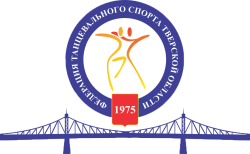 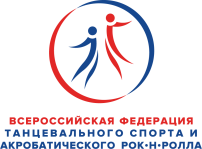                                 РОСО  «Федерация танцевального спорта Тверской области»                        Кубок Верхневолжья 2022           Чемпионат и Первенство Тверской области              Официальные соревнования субъекта РФДК «Металлист», г. Тверь, Петербургское шоссе, 3923 января 2022 годаI ОТДЕЛЕНИЕ II ОТДЕЛЕНИЕ	III ОТДЕЛЕНИЕ Дата и место проведения23 января 2022 годаДата и место проведенияГород Тверь, Петербургское шоссе, д. 39, ДК «Металлист»Организатор турнираСовет РОСО «ФТСТО».  Информационная поддержка:Орлова Марина,   +7 (904) 004-79-79,  orlova_tver@mail.ru                                                            Арсирий Александр, +7(910)648-17-38 Правила проведенияВ соответствии с Правилами ФТСАРР Условия участия парПроезд, проживание, питание за счет командирующих организацийНаграждение победителейкубок, медали, грамоты и памятные подарки -  для победителей;  - грамоты, медали и памятные подарки - для призёров; - грамоты -   для финалистов. СудьиСудейская коллегия, аттестованная ФТСАРР, по  приглашению  организаторов  соревнований. В соревнованиях на Первенство и Чемпионат Тверской области работает  независимая судейская коллегия.РегистрацияПо квалификационным книжкам спортсменов, мед. справкам, договорам о страховании от несчастных случаев. Спортсмены СВД, не предоставившие при регистрации Медицинскую справку с допуском к участию в соревнованиях и страховой полис (если данные о нем отсутствуют в базе данных ФТСАРР на день проведения соревнований) НЕ БУДУТ ДОПУЩЕНЫ К УЧАСТИЮ В СОРЕВНОВАНИЯХ. Начало:   за  2 часа до начала отделения Окончание:  за  30 мин. до начала отделенияСОРЕВНОВАНИЯ ПРОВОДЯТСЯ В СООТВЕТСТВИИ С РЕГЛАМЕНТОМ ПО ОРГАНИЗАЦИИ И ПРОВЕДЕНИЮ ОФИЦИАЛЬНЫХ ФИЗКУЛЬТУРНЫХ И СПОРТИВНЫХМЕРОПРИЯТИЙ НА ТЕРРИТОРИИ РФ В УСЛОВИЯХ СОХРАНЕНИЯ РИСКОВ РАСПРОСТРАНЕНИЯ COVID-19, от 31.07.2020, с дополнениями и изменениями от 19.08.2020.ДЛЯ ВСЕХ УЧАСТНИКОВ СОРЕВНОВАНИЙ ОБЯЗАТЕЛЬНЫМ ЯВЛЯЕТСЯ СОБЛЮДЕНИЕ САНИТАРНОГО РЕЖИМА (отсутствие признаков инфекционных заболеваний и ОРВИ, ношение масок вне соревновательной деятельности, соблюдение социальной дистанции, использование антисептических средств, четкое следование инструкциям оргкомитета. ) Регистрационный  взносСОРЕВНОВАНИЯ «СПОРТ ВЫСШИХ ДОСТИЖЕНИЙ»: участники Чемпионата Тверской области и  Первенства Тверской области в группе «Молодёжь»- 1000 рублей.участники Первенства Тверской области в группе «Юниоры-1»- 800 рублей.участники Первенства Тверской области в группе «Юниоры-2»- 800 рублей.участники соревнований в группах 1-5 - 500 рублейучастники соревнований в группах 6,8,9, 11 – 700 рублейВходной билет700 рублей, действителен на весь день. Для детей в возрасте до 7 лет – вход бесплатный.Вход для тренеров и ассистентов тренеров строго по спискам. Билеты за столиками на 1-2(общий билет)  и 3 отделение можно приобрести по цене 2000 рублей. Информация по телефону  +7(910)648-81-30 Наталья.Допуск тренеровБесплатно, по списку тренеров, пары которых заняты в турнире.Музыкальное сопровождениеDSDJ Гуреев Евгений, г. ТверьСчётная комиссияДавыдова Елена, г. Москва Имидж-студия +7 (920)-686-04-83 Елена (женские причёски)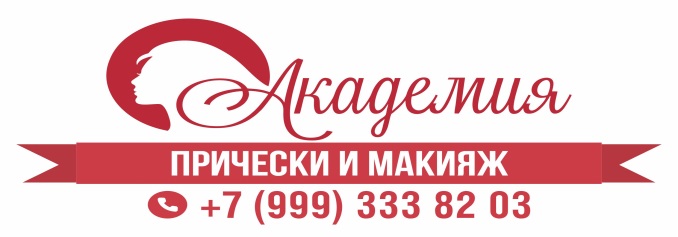 Размер площадки250 кв. м., паркет.№Возрастная категорияВозрастТанцыНачало регистр.Начало соревн.1Дети – 2 + Дети - 12011 г.р и мл.Е класс,  St (W, V, Q), 8.0010.002Дети – 2 + Дети - 12011 г.р и мл.Е класс,   La (S, Сh, J)8.0010.003Дети-12013-2015 г.р.Официальные соревнование субъекта РФ, Двоеборье (W, V, Q, S, Сh,J)8.0010.004Дети-22011-2012 г.р.Официальные соревнование субъекта РФ, St (W, Т, V, Q), 8.0010.005Дети-22011-2012 г.р.Официальные соревнование субъекта РФ, La (S, Сh,R,J)8.0010.006Юниоры-12009-2010 г.рКубок Верхневолжья,до С класса включительно, LA8.0010.007Юниоры – 12009-2010 г.рПЕРВЕНСТВО Тверской области, LA8.0010.00Возрастная категорияВозрастТанцыНачало регистр.Начало соревн.8Юниоры – 22007-2008г.р..Кубок Верхневолжья,до В класса включительно ST11.3014.309Юниоры – 22007-2008г.р..Кубок Верхневолжья,до В класса включительно  LA11.3014.30	10            Молодёжь2004-2006 г.р.ПЕРВЕНСТВО Тверской области, ST11.3014.30Возрастная категорияВозрастТанцыНачало регистр.Начало соревн.11Юниоры-12009-2010 г.рКубок Верхневолжья,до С класса включительно, ST15.0017.3012Юниоры – 22007-2008г.р..ПЕРВЕНСТВО Тверской области, Двоеборье 15.0017.3013Юниоры – 12009-2010 г.рПЕРВЕНСТВО Тверской области, ST15.0017.3014Молодёжь2004-2006 г.р.ПЕРВЕНСТВО Тверской области, La15.0017.3015Взрослые2003 г.р и старшеЧемпионат Тверской области,   St15.0017.3016Взрослые2003 г.р и старшеЧемпионат Тверской области,  La15.0017.3017Взрослые2003 г.р и старшеЧемпионат Тверской области, Двоеборье15.0017.30